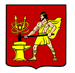 МУНИЦИПАЛЬНОЕ КАЗЕННОЕ УЧРЕЖДЕНИЕ «ДЕПАРТАМЕНТ ПО РАЗВИТИЮ ПРОМЫШЛЕННОСТИ, ИНВЕСТИЦИОННОЙ ПОЛИТИКЕ И РЕКЛАМЕ ГОРОДСКОГО ОКРУГА ЭЛЕКТРОСТАЛЬ МОСКОВСКОЙ ОБЛАСТИ»_____________________________________________________________________________ПРИКАЗ«29» октября 2020г.                                                                                №76кО внесении изменений в приказ МКУ «Департамент по развитию промышлености, инвестиционной политике и рекламе» от  04.10.2019 №3 «О проведении открытого аукциона в электронной форме на право заключения договора на установку и эксплуатацию рекламных конструкций на земельном участке, здании или ином недвижимом имуществе, находящемся в муниципальной  собственности городского округа Электросталь  Московской области, а также земельном участке, государственная собственность на который не разграничена, находящемся на территории городского округа Электросталь Московской области»В соответствии с Федеральными законами Российской Федерации от 13.03.2006 №38-ФЗ «О рекламе», от 06.10.2003 №131-ФЗ «Об общих принципах организации местного самоуправления в Российской Федерации»,  положением «Об  организации и проведении открытого аукциона в электронной форме на право заключения договора на установку и эксплуатацию рекламных конструкций на земельном участке, здании или ином недвижимом имуществе, находящемся  в муниципальной  собственности городского округа Электросталь  Московской области, а также земельном участке, государственная собственность на который не разграничена, находящемся на территории городского округа Электросталь Московской области», утвержденным решением Совета депутатов городского округа Электросталь от  28. 02. 2017 г. №  149/27 (в редакции решения от 29.11.2017 №241/39), положением «О порядке установки и эксплуатации рекламных конструкций на территории  городского округа Электросталь Московской области», утвержденным постановлением Администрации городского округа Электросталь  Московской области от 14.11.2017 №813/11, административным регламентом по предоставлению муниципальной услуги «Выдача разрешений на установку и эксплуатацию рекламных конструкций, аннулирование ранее выданных разрешений», утвержденного постановлением  Администрации городского округа Электросталь  Московской области от 08.05.2018 №382/5,ПРИКАЗЫВАЮ:1. пункт 1.10. раздела 1   Извещения о проведении открытого аукциона в электронной форме на право заключения договора на установку и эксплуатацию рекламных конструкций на земельном участке, здании или ином недвижимом имуществе, находящемся  в муниципальной  собственности городского округа Электросталь  Московской области, а также земельном участке, государственная собственность на который не разграничена, находящемся на территории городского округа Электросталь Московской области от 29.10.2020, утвержденного приказом МКУ «Департамент по развитию промышлености, инвестиционной политике и рекламе» от  23.10.2020 №67к «О проведении открытого аукциона в электронной форме на право заключения договора на установку и эксплуатацию рекламных конструкций на земельном участке, здании или ином недвижимом имуществе, находящемся  в муниципальной  собственности городского округа Электросталь  Московской области, а также земельном участке, государственная собственность на который не разграничена, находящемся на территории городского округа Электросталь Московской области»,  изложить в следующей редакции:«1.10. Дата и время начала подачи заявок на участие в электронном аукционе -    с момента размещения извещения о проведении аукциона  Дата и время окончания подачи заявок на участие в электронном аукционе -        до 10 час. 05 мин. по московскому времени «29» ноября 2020г.Адрес электронной площадки для подачи заявок на участие в электронном аукционе - www.rts-tender.ru.Срок рассмотрения заявок на участие в электронном аукционе – с 10 час. 05 мин. по московскому времени «29» ноября  2020 года  до 14 час. 00 мин. по московскому времени «30» ноября 2020 года».2.  Опубликовать настоящий Приказ на официальном сайте городского округа Электросталь Московской области в информационно-телекоммуникационной сети «Интернет» по адресу: www.electrostal.ru не позднее 29.10.2020. 3. Контроль за исполнением настоящего приказа оставляю за собой.Директор                                                                                                               И.И.Епифанова